Informacja o Urzędzie Gminy Iława w języku łatwym do czytania - etr (easy to read)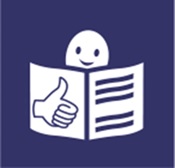 Urząd Gminy w Iławie, znajduje się w budynku przy ul. Gen. Wł. Andersa 2A w Iławie.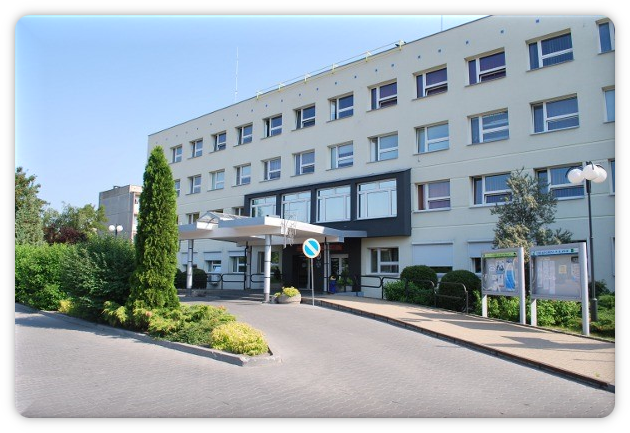 Zdjęcie przedstawia wejście do budynku Urzędu Gminy w IławieBudynek ma jedno wejścia od strony parkingu.Urzędem kieruje Wójt Pan Krzysztof Harmaciński.Wójtowi w pracy pomagają Zastępca Wójta, Sekretarz Gminy, Skarbnik Gminy oraz pracownicy referatów.Czym zajmuje się Urząd?Urząd wykonuje różne zadania, między innymi takie jak:wydawanie dowodów osobistych,prowadzenie ewidencji ludności,bezpieczeństwo i ochrona przed pożarami,rolnictwo,zarządzanie w trudnych sytuacjach, na przykład w czasie powodzi lub suszy,ustalanie opłat lokalnych i podatków,planowanie przestrzeni w gminie,remonty oraz budowa nowych potrzebnych budynków,budowa i naprawa dróg gminnych,ochrona środowiska i przyrody,utrzymanie czystości i gospodarka odpadami,współpraca  z organizacjami nie działającymi dla zysku,współdziałanie przy wyborach organów państwa, wyborach sołtysów i rad sołeckich.Kontakt z pracownikami urzędu:Godziny pracy urzędu:od poniedziałku do piątku od 7:15 do 15:15.Możesz do nas zadzwonić na podany numer: 89 6490800.Możesz też wysłać e-mail na adres: gmina@gmina-ilawa.plŻeby załatwić sprawy w urzędzie możesz:Napisać pismo i wysłać je na adres: Urząd Gminy w Iławie, ul. Gen. Wł. Andersa 2a, 14-200 Iława.Przynieść pismo do urzędu i zostawić w biurze podawczym w pok. nr 222. Biuro podawcze to biuro, w którym można zostawić pisma, podania i dokumenty.Napisać pismo i wysłać je za pomocą platformy e-PUAP: /gilawa/SkrytkaESPePUAP to skrót nazwy Elektroniczna Platforma Usług Administracji Publicznej.Do tego sposobu trzeba mieć internet i swoje konto w ePUAP.Biura Urzędu Gminy znajdują się na parterze po lewej stronie oraz na drugim piętrze.W budynku znajduje się winda, którą można dojechać na każde piętro.Przed budynkiem urzędu znajduje się duży parking, ze specjalnie wydzielonymi miejscami postojowymi dla osób niepełnosprawnych. Zapraszamy! Jesteśmy do Twojej dyspozycji!